Пермский крайСоликамский муниципальный районМуниципальное бюджетное  общеобразовательное учреждениеБасимская основная общеобразовательная школаТема: Открытый урок в 5-6 классе-комплекте                                                                                           Выполнила                                                                                   Прягаева Людмила Ивановна                                                                учитель биологии                                                                            МБОУ  Басимской ООШ                                                                                            I квалификационной                                                     категории                  п.БАСИМ 2017г.Открытый урок биологии в 5-6 классе-комплектеУМК И.Н.ПономарёвойЛитература:1. 1.Анашкина Е.Н. Весёлая ботаника. Викторины, ребусы, кроссворды.- Ярославль: «Академия развития»                    «Академия, К 0», 1998.-192 с.2.Трайтак Д.И., Трайтак Н.Д. Сборник задач и упражнений по биологии растений, бактерий, грибов и лишайников: Пособие для учащихся 6-7  классов общеобразовательных учреждений.- М.: Мнемозина,1998.-160 с.3.Русские пословицы и поговорки / Под редакцией В.П.Аникина.- М.: Худож. литература, 1988.- 431 с.4.Большая энциклопедия Кирилла и Мефодия. СD.6 класс Приложение 11.Дайте характеристику листьев растений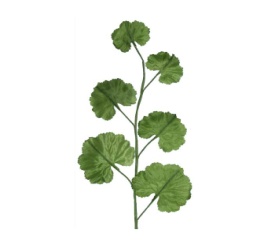 (1 вариант – герань, малина      2вариант – ландыш, рябина)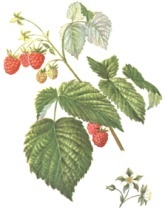 по следующему плану: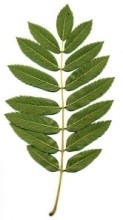 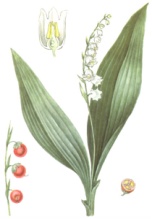 1. Название растения.2. Простой или сложный лист.3. Жилкование листа.4. Листорасположение.2.Что здесь лишнее. Ответ обоснуйте.а)  сетчатое,  параллельное,  дуговое, черешковый;б) сидячий, простой, черешковый;в) сложный, очередное, супротивное, мутовчатое;г) листовая пластинка, листовые усики, листовые колючки, мясистые  листья.3. Реши кроссворд1. Участок стебля между узлами?2. Побег, состоящий из листьев, почек, стеблей?3.Тип листорасположения, при котором листья располагаются напротив друг друга?4.Осевая часть побега?5. Двудольное или однодольное растение.6 класс Приложение 2Заполни таблицу6 класс Приложение 31.задание: «Найди ошибки»1. Клетки кожицы образованы механической тканью, они пропускают свет и выполняют защитную функцию.2. Устьичные клетки выполняют защитную функцию.3. Клетки мякоти листа состоят из сосудов и ситовидных трубок.4. Клетки мякоти листа имеют зеленый цвет, так как в них содержится хлорофилл.5. Межклетники заполнены воздухом.6. Волокна, которые входят в состав жилок листа, выполняют проводящую функцию.6 класс Приложение 4Выполни тест «Клеточное строение листа»Вариант 11. К какому типу тканей относится кожица листа?А) покровная ткань;Б) проводящая ткань;В) механическая ткань.2. Какую функцию выполняют устьица листа?А) проведение жидкостей;Б) газообмен;В) опора.3. Чем отличается губчатая ткань от столбчатой?А) расположением клеток;Б) цветом клеток.4. Какие клетки листа пропускают свет?А) сосуды;Б) ситовидные клетки;В) клетки кожицы.5. В каких клетках находятся хлоропласты?А) в клетках кожицы;Б) в межклетниках;В) в клетках мякоти листа.Выполни тест «Клеточное строение листа»Вариант 21. Где расположены клетки устьиц?А) в межклетниках;Б) в клетках мякоти;В) в клетках кожицы.2. Чем отличается губчатая ткань от столбчатой?А) расположением клеток;Б) цветом клеток.3. В каких клетках находятся хлоропласты?А) в клетках кожицы;Б) в межклетниках;В) в клетках мякоти листа.4. К какому типу тканей относится кожица листа?А) покровная ткань;Б) проводящая ткань;В) механическая ткань.5. Какую функцию выполняют устьица листа?А) проведение жидкостей;Б) газообмен;В) опора.5 класс Приложение 1Лабораторная работа«Приготовление микропрепарата клеток растительного организма»Цель работы: приготовить микропрепарат растительной клетки и увидеть её основные части.Ход работы1.Повторите правила работы с микроскопом.Алгоритм пользования микроскопом-стёкла окуляра и объектива протирайте только специальными салфетками;-храните микроскоп в футляре;-переносите микроскоп двумя руками;-работайте с микроскопом сидя;-микроскоп устанавливайте на расстоянии 5-10 см от края стола;-добейтесь полного освещения поля зрения;-стекло с объектом кладите на предметный столик;-сбоку глядя на предметный столик, вращайте винт до опускания объектива на 5мм от стекла;-глядя в окуляр и вращая регулировочный винт, медленно поднимайте зрительную трубку, добиваясь наиболее четкого изображения.2.Приготовьте микропрепарат кожицы лука1 – Подготовьте предметное стекло, тщательно протерев его марлей.2 – Пипеткой нанесите 1–2 капли воды на предметное стекло.3 – При помощи препаровальной иглы осторожно снимите маленький кусочек прозрачной кожицы с внутренней поверхности чешуи лука. Положите кусочек кожицы в каплю воды и расправьте его.4 – Покройте кожицу покровным стеклом.5 – Рассмотрите приготовленный микропрепарат под микроскопом. Отметьте, какие части клетки вы видите.6 – Сравните с рисунком «Строение клетки кожицы чешуи лука» в тексте учебника.7 – Зарисуйте в тетради 2–3 клетки кожицы лука. Обозначьте оболочку, поры, цитоплазму, ядро, вакуоль с клеточным соком.8 – Сделайте выводы.5 класс Приложение 2Клетка - жизни всей основа!Повторять мы будем снова!Только есть одна беда:Не удастся никогдаНам увидеть клетку глазом.А хотелось бы всё сразуРассмотреть и разобрать,Клетку перерисовать!Ведь из клетки состоят:Морж, медведь, петух и кит.Дуб, сосна, собака, кошка,Да и гриб на тонкой ножке!Многоклеточные мы:И поэтому должныКлетки мышц мы упражнять,Клетки мозга развивать.Обеспечат эти клеткиНам хорошие отметки!5 класс Приложение 3Написать синквейн на тему «Клетка»1. Тема2. 2 прилагательных3. 3 глагола4. Краткая фраза, отражающая суть темы5. Ключевое слово темыНапример,1.Биология
2.интересная, захватывающая
3.объясняет,показывает,учит
4.наука о живых организмах
5. предметТема«Внутреннее строение листа» 6 класс«Строение клетки» 5 классЦелевые ориентации урокаПредметные:  познакомить учащихся с особенностями строения кожицы листа и его внутренним строением, тканями, входящими в состав мякоти листа, дать представление о связи особенностей строения клеток с их функциями.Метапредметные: содействовать формированию умений и навыков анализировать информацию, сравнивать, обобщать, делать выводы; развивать интерес к учению.Личностные:   содействовать воспитанию у учащихся толерантности, бережного отношения к окружающему миру. Формирование УУД:Познавательные УУДПродолжить формирование умения работать  с учебником.Продолжить формирование умения находить  главное, составлять кластеры,   объяснять значения новых слов,  сравнивать и выделять признаки.  Продолжить формирование  навыков  использовать символы, схемы для структурирования информации.            Коммуникативные УУДПродолжить формирование умения самостоятельно организовывать учебное взаимодействие при работе в индивидуально (паре).Продолжить формирование умения слушать товарища и обосновывать свое мнение.Продолжить формирование умения выражать свои мысли и идеи.Регулятивные УУД        Продолжить формирование умения самостоятельно формулировать учебную проблему, определять цель учебной деятельности.умение соотносить то, что уже известно и освоено с тем, что ещё неизвестно; преобразовывать практическую задачу в познавательную;  развитие навыков самооценки.Продолжить формирование умения работать по плану, сверять свои действия с целью и при необходимости исправлять ошибки самостоятельно.Продолжить обучение основам самоконтроля, самооценки и взаимооценки.Личностные УУДСоздание условий (ДЗ) к саморазвитию и самообразованию на основе мотивации к обучению и самопознанию.Осознавать неполноту знаний, проявлять интерес к новому содержанию Устанавливать связь между целью деятельности и ее результатомОценивать собственный вклад в работу группы.Предметные:  - знать  строение клетки;- рассмотреть клеточные органоиды и их роль в клетке;- уметь отличать клетки растений от животных.Метапредметные:самостоятельно  определять цель учебной деятельности, искать пути решения проблемы и средства достижения цели; участвовать в коллективном обсуждении проблемы, интересоваться чужим мнением, высказывать свое; работать  с учебником; сравнивать и выделять признаки.Личностные:  - осознавать неполноту знаний, проявлять интерес к новому содержанию;- устанавливать связь между целью деятельности и ее результатом;- оценивать собственный вклад в работу группы.Формирование УУД:Познавательные УУДПродолжить формирование умения работать  с учебником и лабораторным оборудованием.2.Продолжить формирование умения объяснять значения новых слов,  сравнивать и выделять главное.  Коммуникативные УУД1.Продолжить формирование умения самостоятельно организовывать учебное взаимодействие при работе в группе (паре).2.Продолжить формирование умения слушать товарища и обосновывать свое мнение.3.Продолжить формирование умения выражать свои мысли и идеи.Регулятивные УУД        1.Продолжить формирование умения самостоятельно формулировать учебную проблему, определять цель учебной деятельности (формулировка вопроса урока), выдвигать версии.2.Продолжить формирование умения участвовать в коллективном обсуждении проблемы, интересоваться чужим мнением, высказывать свое.3.в диалоге с учителем совершенствовать самостоятельно выработанные критерии оценки.4.Продолжить формирование умения работать с инструктивной картой, сверять свои действия с целью и при необходимости исправлять ошибки самостоятельно.Личностные УУД1.Создание условий (ДЗ) к саморазвитию и самообразованию на основе мотивации к обучению и самопознанию.2.Осознавать неполноту знаний, проявлять интерес к новому содержанию3. Устанавливать связь между целью деятельности и ее результатом4.Оценивать собственный вклад в работу группы.Тип урока комбинированныйТип урока: урок открытия новых знаний.  Термины и понятияКожица листа (эпидерма), устьица, устьичная щель, замыкающие клетки, кутикула; мякоть листа (мезофилл), столбчатая ткань, губчатая ткань; сосуды листа, проводящая ткань ксилема (древесина), проводящая ткань флоэма (луб), сосуды, ситовидные трубки.Клеточная мембрана, цитоплазма, ядро, хромосомы, пластиды, хлоропласты, вакуоли. Используемые технологииРазвивающие технологии, ведение проблемного диалога, ИКТ-технологии, работа с учебником, работа с табличным материалом, проведение рефлексии с применением смайликов, творческое домашнее задание.Развивающие технологии, здоровьесберегающие, лабораторный практикум, моделирование, проведение рефлексии с применением смайликовМетоды и приемы«Проблемный вопрос»,        «Верно-Неверно», «Найди ошибку»,                «Отгадай загадку», «Тестовый контроль»,          «Синквейн», «Смайлики»,                         «Идеальное задание».«Проблемный вопрос», «Тестовый контроль», «Синквейн»,                     «Смайлики»Информационный материалДемонстрационный материалИнтерактивный материалРаздаточный материалЖивые объекты  информационные тексты, таблицы, рисунки учебника,  Трайтак Д.И. Книга для чтения по ботанике, М.: Просвещение, 1985. – 224с: ил.таблица «Клеточное строение листа», таблица «Строение устьиц»презентация «Внутреннее строение листа», видеофрагмент «Внутреннее строение листа и его функции».проверочные заданиярастения кабинета биологии (бегония металлическая, герань комнатная, хлорофитум хохлатый и др.)таблица «Строение растительной клетки»Инструкционная карта  «Лабораторная работа.«Приготовление микропрепарата клеток растительного организма»6 класс6 классЭтап урока.Цели деятельности5 класс5 классДеятельность учителяДеятельность ученикаОбучающие и развивающие задания каждого этапаЭтап урока.Цели деятельностиДеятельность учителяДеятельность ученикаОбучающие и развивающие задания каждого этапаПриветствует учащихся, проверяет готовность к уроку. Высказывает добрые пожелания детям. Приветствуют учителя, проверяют свою готовность к уроку.I этап. Мотивирование к учебной деятельности (организационный момент) - 1-2 мин.Выработка на личностно значимом уровне внутренней готовности выполнения нормативных требований учебной деятельности.
Приветствует учащихся, проверяет готовность к уроку. Высказывает добрые пожелания детям. Чтение отрывка из стихотворения: Загляните на часок 
В нашу клетку-теремок, 
В цитоплазме там и тут 
Органоиды живут. 
Там такое происходит - 
Цитоплазма кругом ходит, 
Помогает то движенье 
В клетке чудным превращеньям. 
Их не видел Левенгук, 
Удивился б Роберт Гук. Приветствуют учителя, проверяют свою готовность к уроку.? О чём говорится в нём?Самостоятельная работа (приложение 1)II этап. Актуализация пройденного материала.повторение изученного материала, необходимого для «открытия нового знания». Возникновение проблемной ситуации.? Мы познакомились с увеличительными приборами, устройством лупы, микроскопа и правилами работы с ними.Ответы детей с демонстрацией действий при работе с микроскопом.Постановка проблемного вопроса.-Как вы думаете, возможна ли жизнь без растений?  Почему?-А задумались ли вы над  смыслом данной пословицы «Где нет листьев, там нет и фруктов»? -Что нужно знать, прежде, чем уметь объяснять процесс образования органических веществ в листьях? (как устроен лист). Ответы детей направлены на определение темы урока и его целей.«Клеточное строение листа» или «Внутреннее строение листа» Записывают в тетрадь.3. Постановка учебной задачи ? Из чего состоят все живые организмы?Предлагает выяснить из каких частей состоит клеткаОтвечают на вопрос и формулируют тему урока «Строение клетки» на примере  многоклеточного растительного  организмаОрганизует целенаправленную познавательную деятельность учащихся, их работу с текстом учебника.Предлагает выполнить задания  в таблице (приложение 2)В результате учащиеся знакомятся с особенностями клеточного строения листа, устанавливают связь строения с функциями. §9, стр.49-50, рис.54Работа с таблицами «Клеточное строение листа», «Строение устьиц».Презентация 4. Открытие нового знания Инструкция на проведение лабораторной работы.Лабораторная работа (приложение 1, 5 класс)Создает условия для самоконтроля и самооценки знаний, умений и деятельности учащихся.  Выполняют задание «Найди ошибки»  приложение 3, взаимопроверка.5. Первичное закрепление Отработка понятий клеточная оболочка, цитоплазма, ядро, вакуоль, пластиды.Ответы учащихся с показом на таблице «Строение растительной клетки».Нацеливает на повторение нового материала, отработку понятий.Выполняют тест по вариантам.6.Включение нового знания в систему знаний и повторение Научить школьников:- применять полученные знания; - оценивать результат учебной деятельности.Создать модель растительной клетки на магнитной доске.Занимаются моделированием клетки.Незаконченные предложенияЗаканчивают предложения на вырезанных листочках:-Сегодня на уроке я понял, я узнал, я разобрался …-Было трудно …-Сегодня мне удалось …(настроение на смайликах): - Я доволен своим результатом- Мог бы и лучше.7. Рефлексия учебной деятельности на урокеОтветьте на рефлексивный тест(вопросы написаны на доске)1.Я узнал новое для себя.2.Мне это пригодится в жизни.3.на уроке было над чем поработать.Учащиеся отвечают на тестД/З Написать в свободной форме Оду листу.8. Итог урокаДомашнее задание Учащийся читает стихотворение «Клетка» (приложение 2, 5 класс)Написать синквейн на тему «Клетка»(приложение 3, 5 класс)Слой листаКакой тканью образованОсобенности строенияФункцияКожицаМякоть листаЖилка листа